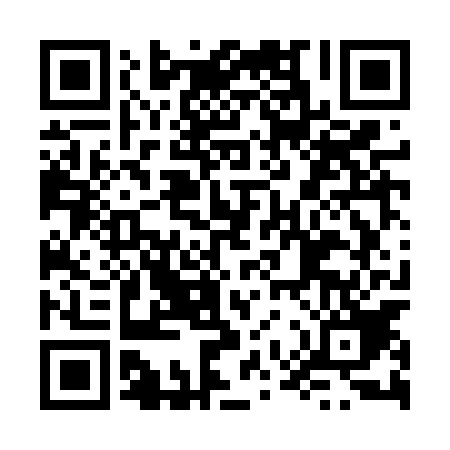 Ramadan times for Jodlowno, PolandMon 11 Mar 2024 - Wed 10 Apr 2024High Latitude Method: Angle Based RulePrayer Calculation Method: Muslim World LeagueAsar Calculation Method: HanafiPrayer times provided by https://www.salahtimes.comDateDayFajrSuhurSunriseDhuhrAsrIftarMaghribIsha11Mon4:114:116:1011:563:445:435:437:3612Tue4:084:086:0811:563:465:455:457:3813Wed4:064:066:0511:563:485:475:477:4014Thu4:034:036:0311:563:495:495:497:4215Fri4:004:006:0011:553:515:515:517:4416Sat3:573:575:5811:553:525:535:537:4617Sun3:553:555:5511:553:545:555:557:4918Mon3:523:525:5311:543:565:575:577:5119Tue3:493:495:5111:543:575:595:597:5320Wed3:463:465:4811:543:596:016:017:5521Thu3:433:435:4611:544:006:036:037:5822Fri3:403:405:4311:534:026:046:048:0023Sat3:373:375:4111:534:036:066:068:0224Sun3:343:345:3811:534:056:086:088:0425Mon3:313:315:3611:524:066:106:108:0726Tue3:283:285:3311:524:076:126:128:0927Wed3:253:255:3111:524:096:146:148:1228Thu3:223:225:2811:514:106:166:168:1429Fri3:193:195:2611:514:126:186:188:1630Sat3:163:165:2311:514:136:206:208:1931Sun4:134:136:2112:505:157:217:219:211Mon4:104:106:1812:505:167:237:239:242Tue4:064:066:1612:505:177:257:259:263Wed4:034:036:1312:505:197:277:279:294Thu4:004:006:1112:495:207:297:299:325Fri3:573:576:0812:495:217:317:319:346Sat3:533:536:0612:495:237:337:339:377Sun3:503:506:0312:485:247:357:359:408Mon3:463:466:0112:485:257:377:379:429Tue3:433:435:5912:485:277:387:389:4510Wed3:393:395:5612:485:287:407:409:48